МИНИСТЕРСТВО  ОБРАЗОВАНИЯ И МОЛОДЁЖНОЙ ПОЛИТИКИСВЕРДЛОВСКОЙ ОБЛАСТИАчитский филиал ГАПОУ СО «Красноуфимский аграрный колледж»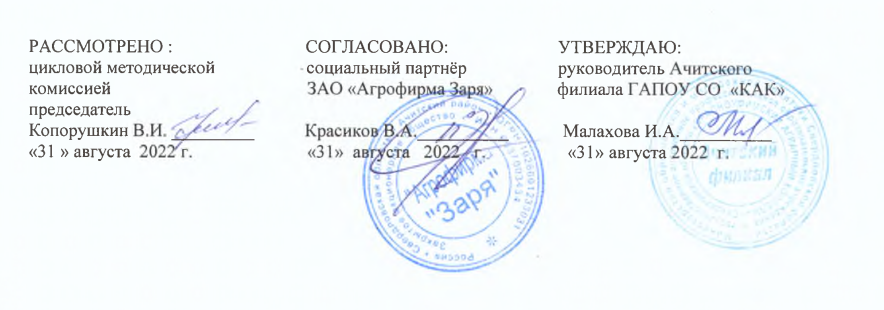 РАБОЧАЯ ПРОГРАММА УЧЕБНОЙ ДИСЦИПЛИНЫОсновы черченияПРОФЕССИЯ:  18511 «Слесарь по ремонту автомобилей»1 курс, группа 14-СФорма обучения: очная.2022 г.Рабочая программа учебной дисциплины «Основы черчения» разработана в соответствии:-методических рекомендаций по разработке и реализации адаптированных образовательных программ, утверждённых Департаментом государственной политики в сфере подготовки рабочих кадров и ДПО Минобрнауки России 20 апреля 2015 г. № 06-830 вн; - профессионального стандарта «Автомеханик» № 359, утвержденный приказом Министерства труда и социальной защиты РФ от 26.12.2014 № 1164н;- адаптированной образовательной программы профессионального обучения для обучающихся с ограниченными возможностями здоровья по профессии  18511 «Слесарь по ремонту автомобилей».Разработчик: Фархадшин Муниб Гарабшевич, преподаватель Ачитского филиала ГАПОУ СО «Красноуфимский аграрный колледж»СОДЕРЖАНИЕ1.ПАСПОРТ  РАБОЧЕЙ  ПРОГРАММЫ  УЧЕБНОЙ ДИСЦИПЛИНЫ                        4                 2.СТРУКТУРА  И СОДЕРЖАНИЕ  УЧЕБНОЙ ДИСЦИПЛИНЫ                                 53. УСЛОВИЯ РЕАЛИЗАЦИИ ПРОГРАММЫ ДИСЦИПЛИНЫ                                    94.КОНТРОЛЬ И ОЦЕНКА РЕЗУЛЬТАТОВ ОСВОЕНИЯ  ДИСЦИПЛИНЫ               101. ПАСПОРТ РАБОЧЕЙ ПРОГРАММЫ УДОсновы черчения1.1. Область применения программыРабочая программа УД является частью адаптированной образовательной программы по профессии :  18511 «Слесарь по ремонту автомобилей»1.2. Место дисциплины в структуре основной профессиональной образовательной программы: общепрофессиональный цикл 1.3. Цели и задачи УД .Дисциплина имеет ярко выраженный практико-ориентированный характер. Профессиональные и общие компетенции, формирующиеся и совершенствующиеся в результате освоения дисциплины, необходимы при изучении профессиональных модулей и дальнейшего использования в профессиональной деятельности.1.4. Результат обучения.В результате освоения дисциплины «Основы черчения» обучающийся инвалид или обучающийся с ограниченными возможностями здоровья должен:уметь: - читать технические чертежи, - выполнять эскизы деталей и простейших сборочных     единиц,     - оформлять     проектно-конструкторскую и техническую документацию в соответствии с требованиями стандартовзнать:-основы проекционного черчения, правила выполнения чертежей, схем и эскизов по профилю профессии;-структуру   и   оформление   конструкторских документов в соответствии с ЕСКД.В результате изучения дисциплины обучающийся должен освоить следующие общие компетенции:2. СТРУКТУРА И СОДЕРЖАНИЕ УЧЕБНОЙДИСЦИПЛИНЫ2.1 Объем учебной дисциплины и виды учебной работы2.2. Тематический план и содержание УД  Основы черченияДля характеристики уровня освоения учебного материала используются следующие обозначения:1- ознакомительный (узнавание ранее изученных объектов, свойств);2- репродуктивный (выполнение деятельности по образцу, инструкции или под руководством)3- продуктивный (планирование и самостоятельное выполнение деятельности, решение проблемных задач)3. УСЛОВИЯ РЕАЛИЗАЦИИ ПРОГРАММЫ  УЧЕБНОЙ ДИСЦИПЛИНЫ3.1. Обеспечение специальных условий для обучающихся инвалидов и обучающихся с ограниченными возможностями здоровья (ОВЗ):а) для слепых:присутствие ассистента, оказывающего обучающемуся необходимую помощь; выпуск альтернативных форматов методических материалов (крупный шрифт или аудиофайлы); б) для слабовидящих:обеспечивается индивидуальное равномерное освещение не менее 300 люкс;при необходимости предоставляется увеличивающее устройство;учебно-методические материалы оформляются увеличенным шрифтом;в) для глухих и слабослышащих, с тяжелыми нарушениями речи:обеспечивается надлежащими звуковыми средствами воспроизведение информации; по их желанию промежуточная аттестация может проводиться в письменной форме;г) с нарушениями  опорно – двигательного аппарата:организуется безбарьерная архитектурная среда образовательного учреждения, рабочего места.3.2.  Материально-техническое обеспечениеДля реализации  программы имеется учебный кабинетОборудование учебного кабинета :-посадочные места по количеству обучающихся;- рабочее место преподавателя;- комплект учебно-методической документацииТехнические средства обучения : компьютер , мультимедийный проектор, 3.3.Информационное обеспечение обученияОсновная литература:Васильева Л.С. Черчение (металлообработка) : Практикум: учеб. пособие для нач. проф. образования. - 2-е изд., стер. - М. : Издательский центр «Академия», 2019. - 160 с.Фазлулин Э.М. Инженерная графика : учебник для студ. высш. учеб. заведений / Э.М.Фазлулин, В.А.Халдинов. - 3-е изд., испр. - М. : Издательский центр «Академия», 2019. - 400 с.Чумаченко, Г.В. Техническое черчение : учебник / Чумаченко Г.В. — Москва : КноРус, 2020. — 292 с. — ISBN 978-5-406-01526-1. — URL: https://book.ru/book/935924 . — Текст : электронный.Дополнительная литература:Ройтман И.А., Кузьменко В.И. Основы машиностроения в черчении: Учеб. для студ. высш. учеб. заведений: В 2 кн. - 2-е изд., перераб. и доп. - М.: Гуманит. изд. центр ВЛАДОС, 2018. - Кн.2. - 224 с.: ил.Интернет - ресурсы:Электронный ресурс.- Режим доступа: http: //nacherchy.ru/4. КОНТРОЛЬ И ОЦЕНКА РЕЗУЛЬТАТОВ ОСВОЕНИЯ УЧЕБНОЙ ДИСЦИПЛИНЫКодНаименование результата обученияПК 1.1. Диагностировать автомобиль, его агрегаты и системы.ПК 1.2.Выполнять работы по различным видам технического обслуживания.ПК 1.3.Разбирать, собирать узлы и агрегаты автомобиля и устранять неисправности.ПК 1.4.Оформлять отчетную документацию по техническому обслуживанию.ОК 1.Понимать сущность и социальную значимость своей будущей профессии, проявлять к ней устойчивый интерес.ОК 2.Организовывать собственную деятельность, исходя из цели и способов ее достижения, определенных руководителем  ОК 3.Анализировать рабочую ситуацию, осуществлять текущий и итоговый контроль, оценку и коррекцию собственной деятельности, нести ответственность за результаты своей работыОК 4.Осуществлять поиск информации, необходимой для эффективного выполнения профессиональных задачОК 5.Использовать информационно-коммуникационные технологии в профессиональной деятельностиОК 6.Работать в коллективе и команде, эффективно общаться с коллегами, руководством, клиентамиЛичностные результаты реализации программы воспитания (дескрипторы)Код личностных результатов 
реализации 
программы 
воспитанияКод личностных результатов 
реализации 
программы 
воспитанияОсознающий себя гражданиномЛР 1ЛР 1Проявляющий гражданскую позицию, демонстрирующий приверженность принципам честности, порядочности, открытости и участвующий в студенческом и территориальном самоуправлении, в том числе на условиях добровольчества, продуктивно взаимодействующий и участвующий в деятельности общественных организацийЛР 2ЛР 2Соблюдающий нормы правопорядка, следующий идеалам гражданского общества, обеспечения безопасности, прав и свобод граждан России. Лояльный к установкам и проявлениям представителей субкультур, отличающий их от групп с деструктивным и девиантным поведением. Демонстрирующий неприятие и предупреждающий социально опасное поведение окружающихЛР 3ЛР 3Проявляющий и демонстрирующий уважение к людям труда, осознающий ценность собственного труда. ЛР 4ЛР 4Демонстрирующий приверженность к родной культуре, исторической памяти на основе любви к Родине, родному народу, малой родине, принятию традиционных ценностей многонационального народа РоссииЛР 5ЛР 5Проявляющий уважение к людям старшего поколения и готовность к участию в социальной поддержке и волонтерских движенияхЛР 6ЛР 6Осознающий приоритетную ценность личности человекаЛР 7ЛР 7Проявляющий и демонстрирующий уважение к представителям различных этнокультурных, социальных, конфессиональных и иных группЛР 8ЛР 8Соблюдающий правила здорового и безопасного образа жизни, спорта; предупреждающий либо преодолевающий зависимости от алкоголя, табака, психоактивных веществ, азартных игр и т.д. ЛР 9ЛР 9Заботящийся о защите окружающей среды, собственной и чужой безопасности, в том числе цифровойЛР 10ЛР 10Проявляющий уважение к эстетическим ценностям, обладающий основами эстетической культурыЛР 11ЛР 11Принимающий семейные ценности, готовый к созданию семьи и воспитанию детей; демонстрирующий неприятие насилия в семье, ухода от родительской ответственности, отказа от отношений со своими детьми и их финансового содержанияЛР 12ЛР 12Личностные результаты реализации программы воспитания, определенные отраслевыми требованиями к деловым качествам личности Личностные результаты реализации программы воспитания, определенные отраслевыми требованиями к деловым качествам личности Личностные результаты реализации программы воспитания, определенные отраслевыми требованиями к деловым качествам личности Проявляющий готовность и способность вести диалог с другими людьми, достигать в нем взаимопонимания, находить общие цели и сотрудничать для их достижения в профессиональной деятельностиПроявляющий готовность и способность вести диалог с другими людьми, достигать в нем взаимопонимания, находить общие цели и сотрудничать для их достижения в профессиональной деятельностиЛР 13Применяющий основы экологической культуры в жизненных ситуациях и профессиональной деятельностиПрименяющий основы экологической культуры в жизненных ситуациях и профессиональной деятельностиЛР 14Проявляющий ценностное отношение к культуре и искусству, к культуре речи и культуре поведения, к красоте и гармонииПроявляющий ценностное отношение к культуре и искусству, к культуре речи и культуре поведения, к красоте и гармонииЛР 15Вид учебной работыОбъем часовМаксимальная учебная нагрузка (всего)32Обязательная аудиторная учебная нагрузка  (всего)32в том числепрактические занятия16контрольная работалабораторная работаСамостоятельная работа обучающегося (всего)в том числеиндивидуальное проектное заданиевнеаудиторная самостоятельная работаИтоговая аттестация № урокаНаименование разделов и темСодержание учебного материала, практические работы, самостоятельная работа обучающихсяСодержание учебного материала, практические работы, самостоятельная работа обучающихсяОбъем часовКоды компетенций и личностных результатов, формированию которых способствует элемент программы1.23345Раздел 1. Общие сведения о чертежахРаздел 1. Общие сведения о чертежахРаздел 1. Общие сведения о чертежахРаздел 1. Общие сведения о чертежахРаздел 1. Общие сведения о чертежахРаздел 1. Общие сведения о чертежах1.Приёмы работы графическими инструментамиОсновные правила оформления чертежей, линии чертежей.Основные правила оформления чертежей, линии чертежей.2ПК 1.1-1.3; ОК1-3, ОК6; ЛР 1-152ПР 1 Линии чертежа, нанесение размеровПрактическая работа Практическая работа 2ПК 1.1-1.3; ОК1-3, ОК6; ЛР 1-153ПроецированиеПроецирование точки. Комплексный чертежПроецирование точки на две и три плоскости проекций. Обозначение плоскостей проекций, осей проекций и проекций точки, прямой, плоских фигур.Проецирование точки. Комплексный чертежПроецирование точки на две и три плоскости проекций. Обозначение плоскостей проекций, осей проекций и проекций точки, прямой, плоских фигур.2ПК 1.1-1.3; ОК1-3; ЛР 1-154.Понятие о форме Информация о  форме, конструктивных особенностях, материале, из которого  изготовлен объект, размерах, массе, покрытии, цвете, примерной стоимости изделия, функциональном назначении, эксплуатационных свойствах и др. Информация о  форме, конструктивных особенностях, материале, из которого  изготовлен объект, размерах, массе, покрытии, цвете, примерной стоимости изделия, функциональном назначении, эксплуатационных свойствах и др.2ПК 1.1-1.3; ОК1-3; ЛР 1-155.ПР 2 ФормообразованиеПрактическая работаПрактическая работа2ПК 1.1-1.3; ОК1-3, ОК6; ЛР 1-156.Анализ формыГеометрические свойства предметов относятся: размеры, пропорции, взаимное расположение составляющих элементов формы.Предметы простой и сложной формы. Цилиндр, конус, шар, призма, пирамида. К предметам сложной (составной) формы  образованные сочетанием различных геометрических тел.Геометрические свойства предметов относятся: размеры, пропорции, взаимное расположение составляющих элементов формы.Предметы простой и сложной формы. Цилиндр, конус, шар, призма, пирамида. К предметам сложной (составной) формы  образованные сочетанием различных геометрических тел.2ПК 1.1-1.3; ОК1-3; ЛР 1-157.Способы построения и чтения чертежейПорядок чтения чертежа. Первый метод – изучение по чертежу формы детали расчленением на простые геометрические тела. Второй метод -составление эскизов отдельных деталей с последующей критической сверкой их с чертежами, по которым они были изготовлены. Третий метод -изучение чертежа деталей с использованием технологической карты процесса изготовления этой детали.Порядок чтения чертежа. Первый метод – изучение по чертежу формы детали расчленением на простые геометрические тела. Второй метод -составление эскизов отдельных деталей с последующей критической сверкой их с чертежами, по которым они были изготовлены. Третий метод -изучение чертежа деталей с использованием технологической карты процесса изготовления этой детали.2ПК 1.1-1.3; ОК1-3; ЛР 1-158.ПР 3 СеченияПрактическая работаПрактическая работа2ПК 1.1-1.3; ОК1-3, ОК6; ЛР 1-15Раздел 2. Сборочные чертежи. Схемы.Раздел 2. Сборочные чертежи. Схемы.Раздел 2. Сборочные чертежи. Схемы.Раздел 2. Сборочные чертежи. Схемы.Раздел 2. Сборочные чертежи. Схемы.Раздел 2. Сборочные чертежи. Схемы.9.ПР № 4 Разрезы на сборочных чертежахПрактическая работа Практическая работа 2ПК 1.1-1.3; ОК1-3, ОК6; ЛР 1-1510.ПР 5 Соединение вида и разрезаПрактическая работаПрактическая работа2ПК 1.1-1.3; ОК1-3, ОК6; ЛР 1-1511.Аксонометрические проекцииПрямоугольная изометрическая проекция, прямоугольная диметрическая прекция, фронтальная изометрическая проекция, фронтальная диметрическая проекция, горизонтальная изометрическая проекция.Прямоугольная изометрическая проекция, прямоугольная диметрическая прекция, фронтальная изометрическая проекция, фронтальная диметрическая проекция, горизонтальная изометрическая проекция.2ПК 1.1-1.3; ОК1-3; ЛР 1-1512.ПР 6 Наброски, поисковые и технические рисункиПрактическая работаПрактическая работа2ПК 1.1-1.3; ОК1-3, ОК6; ЛР 1-1513.Детали, сборочные единицыИзучение сборочной единицы. Выполнение структурной схемы сборочной единицы. Выполнение эскизов деталей сборочной единицы. Составление спецификации. Выполнение сборочного чертежаИзучение сборочной единицы. Выполнение структурной схемы сборочной единицы. Выполнение эскизов деталей сборочной единицы. Составление спецификации. Выполнение сборочного чертежа2ПК 1.1-1.3; ОК1-3; ЛР 1-1514.ПР 7 Соединение деталей в изделии. РезьбаПрактическая работаПрактическая работа2ПК 1.1-1.3; ОК1-3, ОК6; ЛР 1-1515.ПР 8 Разъемные нерезьбовые соединенияПрактическая работаПрактическая работа2ПК 1.1-1.3; ОК1-3, ОК6; ЛР 1-1516.Сборочные чертежи и схемы Составление и оформление сборочных чертежейЧтение и деталирование сборочного чертежаЧтение кинематических схем Составление и оформление сборочных чертежейЧтение и деталирование сборочного чертежаЧтение кинематических схем2ПК 1.1-1.3; ОК1-3; ЛР 1-15ВСЕГО ЧАСОВВСЕГО ЧАСОВ32АУДИТОРНЫХАУДИТОРНЫХ32ИЗ НИХ ПРАКТИЧЕСКИЕ РАБОТЫИЗ НИХ ПРАКТИЧЕСКИЕ РАБОТЫ16ВНЕАУДИТОРНАЯ САМОСТОЯТЕЛЬНАЯ РАБОТАВНЕАУДИТОРНАЯ САМОСТОЯТЕЛЬНАЯ РАБОТАРезультаты обучения (освоенные умения, усвоенные знания)Формы и методы контроля и оценки результатов обученияУмения:- обозначать стандартные масштабы в основной надписи и на изображенияхНаблюдение и анализ результатов выполнения :практических работтестовых работУстная, письменная оценка знаний, умений по результатам промежуточной аттестации по учебной дисциплиневыполнять различные типы линии на чертежахНаблюдение и анализ результатов выполнения :практических работтестовых работУстная, письменная оценка знаний, умений по результатам промежуточной аттестации по учебной дисциплинезаполнять графы основной надписи.Наблюдение и анализ результатов выполнения :практических работтестовых работУстная, письменная оценка знаний, умений по результатам промежуточной аттестации по учебной дисциплине- выполнять эскизы деталей и простейших сборочных     единиц,     Наблюдение и анализ результатов выполнения :практических работтестовых работУстная, письменная оценка знаний, умений по результатам промежуточной аттестации по учебной дисциплине- оформлять     проектно-конструкторскую и техническую документацию в соответствии с требованиями стандартовНаблюдение и анализ результатов выполнения :практических работтестовых работУстная, письменная оценка знаний, умений по результатам промежуточной аттестации по учебной дисциплине- читать технические чертежи, Наблюдение и анализ результатов выполнения :практических работтестовых работУстная, письменная оценка знаний, умений по результатам промежуточной аттестации по учебной дисциплинеЗнания:Наблюдение и анализ результатов выполнения :практических работтестовых работУстная, письменная оценка знаний, умений по результатам промежуточной аттестации по учебной дисциплинеразмеры основных форматов чертежных листов;типы и размеры линии чертежа;определения и стандартные масштабы;форму основной надписи (штампы) на чертежах и схемах;	Наблюдение и анализ результатов выполнения :практических работтестовых работУстная, письменная оценка знаний, умений по результатам промежуточной аттестации по учебной дисциплинеформу основной надписи для текстовых документов.Наблюдение и анализ результатов выполнения :практических работтестовых работУстная, письменная оценка знаний, умений по результатам промежуточной аттестации по учебной дисциплинеосновы проекционного черчения, Наблюдение и анализ результатов выполнения :практических работтестовых работУстная, письменная оценка знаний, умений по результатам промежуточной аттестации по учебной дисциплинеправила выполнения чертежей, схем и эскизов по профилю профессии;Наблюдение и анализ результатов выполнения :практических работтестовых работУстная, письменная оценка знаний, умений по результатам промежуточной аттестации по учебной дисциплинеструктуру   и   оформление   конструкторских документов в соответствии с ЕСКД.Наблюдение и анализ результатов выполнения :практических работтестовых работУстная, письменная оценка знаний, умений по результатам промежуточной аттестации по учебной дисциплине